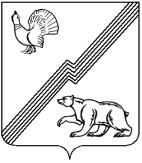 ДЕПАРТАМЕНТ ФИНАНСОВАДМИНИСТРАЦИИ ГОРОДА ЮГОРСКАХанты-Мансийского автономного округа – ЮгрыПРИКАЗот 28 декабря 2020 года 										№ 66п О внесении изменений в приказ департамента финансов  от 27.12.2012 №79п «Об утверждении Методики планирования временных кассовых разрывов по месяцам в пределах текущего финансового года»В соответствии со статьями 6, 217.1 Бюджетного кодекса Российской Федерацииприказываю:Внести в приложение к приказу заместителя главы администрации – директора департамента финансов от 27.12.2012 № 79п «Об утверждении Методики планирования временных кассовых разрывов по месяцам в пределах текущего финансового года» (далее – приказ) следующие изменения:Заменить по тексту слова «кассовых поступлений» словом «поступлений», слова «кассовых выплат» словом «перечислений»; Пункт 1.3 раздела 1 «Общие положения» изложить в следующей редакции:«1.3. Под временным кассовым разрывом, возникающим при исполнении бюджета города Югорска (далее - временный кассовый разрыв), понимается прогнозируемая в определенный период текущего финансового года недостаточность на едином казначейском счете бюджета города Югорска денежных средств, необходимых для осуществления перечислений из бюджета города Югорска.».Разместить настоящий приказ на официальном сайте органов местного самоуправления города Югорска. Настоящий приказ вступает в силу после его подписания, но не ранее 01.01.2021.Контроль за выполнением настоящего приказа оставляю за собой. Директор департамента финансов                                                  		И. Ю. Мальцева